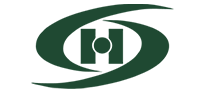 Hightower High School Band Booster Organization General Meeting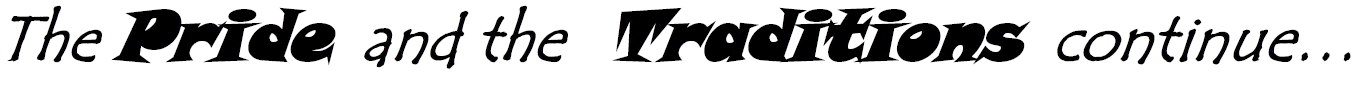 www.canenationband.comAugust 23, 2022Meeting held in personEstablish Quorum, Call to Order:  6:30pmSecretary’s Report:  Copies of meeting minutes were emailed to board.Treasurer’s Report:	Beginning Balance as of August 23, 2022: $52,846.91				Income:  $11,580.86Expenses: $7,644.18				Ending Balance as of August 23, 2022: $52,846.91Amegy Band Balance as of August 23, 2022: President’s Report:         -Review of Action Items:         -update Cane Nation Website (K. Jerome, L. Bailey, M. Ruggs)         -on Charms update student accounts (K. Jerome)-make sure Jot form, Charms and              PayPal are lining up      Fundraisers:       Homecoming Mums/Garters               -  Fundraiser has officially begun!!!               -  Volunteer J. Champagne will be helping with delegating the sale, marketing                    and making of mums/garters                                                          -  Will need parent volunteers               -  Volunteers sign up on signup genius               -  Homecoming Game October 7th               - Will begin handing out order forms on August 15th               - Will need volunteers to help pass out order forms during school lunches                -  Pick dates for making of the mums and to start advertising/marketing       Double Good PopcornApproved       Amazon               - Still ongoing               - Information is provided on the Cane Nation Website      Kroger               - Still ongoing               - Information is provided on the Cane Nation Website      Following Fundraisers have been submitted waiting on approval:Band Supporter Gear (July-December)Wreaths Across America (November)     Following Fundraisers maybe added:Mattress FundraiserVertical Raise     It’s Game Time: First Game Friday August 26th 7pm Pearland Stadium (The Rig)Parent volunteers please sign up on Signup GeniusMeal for band members: Jersey Mike’sFood will be delivered at 3:30pm (begin serving food at 3:45pm and be done by 4:30pm)Bus will depart by 5pm•  Other questions, business, and items to handleOther Officer Reports:   Disney Trip:             - Payments will begin September 1st, 2022               - Will be setup via PayPal                 - Trip dates approved Friday March 10th-15th             - Cost $1445 (insurance included)             - Booster will provide 4 meals (1 dinner, 2 breakfasts, 1 lunch)  Committee Reports:    Upcoming Dates:Clinic August 23rdGeneral Meeting August 23rd 6:30pmOpen House August 24th 6:30First Game August 26th vs Dawson (Pearland Stadium/The Rig) 7pmClinic August 31Football Game September 1st vs Westfield (Planet Ford Stadium) 7pmPrincipal & Directors Report:Updates on our current directionNeedsScholarships are available for private lessons $27 for 30 minutes Vote is coming up in regard to the VATREOld Business:	New Business:Items for Next MeetingAdjournment 7:30pm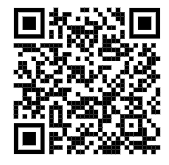 Criminal History Application Link Forward Approval Email to canenationband@gmail.com 